Søknad om tilknytning til kommunalt ledningsnettSøknad om tilknytning til kommunalt ledningsnettSøknad om tilknytning til kommunalt ledningsnettSøknad om tilknytning til kommunalt ledningsnettSøknad om tilknytning til kommunalt ledningsnett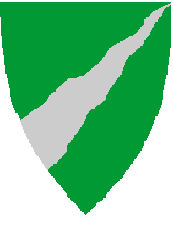 Målselv kommuneEnhet TekniskMellombygdvn 2169321 Moenpostmottak@malselv.kommune.nowww.malselv.kommune.noMålselv kommuneEnhet TekniskMellombygdvn 2169321 Moenpostmottak@malselv.kommune.nowww.malselv.kommune.noSøknaden gjelder eiendom: Søknaden gjelder eiendom: Søknaden gjelder eiendom: Søknaden gjelder eiendom: Søknaden gjelder eiendom: Søknaden gjelder eiendom: Søknaden gjelder eiendom: EiendomGnr.Bnr.Bnr.Festenr.Festenr.Seksjonsnr.EiendomBruksnavn/adresse:Bruksnavn/adresse:Bruksnavn/adresse:Bruksnavn/adresse:Bruksnavn/adresse:Bruksnavn/adresse:Eier/fester av fast eiendomNavn:Navn:Navn:Navn:Navn:Navn:Søknaden gjelder tilknytning til: Søknaden gjelder tilknytning til: Søknaden gjelder tilknytning til: Søknaden gjelder tilknytning til: Søknaden gjelder tilknytning til: Søknaden gjelder tilknytning til: Søknaden gjelder tilknytning til: □ Tilknytning til kommunal vannledning□ Tilknytning til kommunal vannledning□ Tilknytning til kommunal vannledning□ Eksisterende bolig□ Nybygg□ Eksisterende bolig□ Nybygg□ Eksisterende bolig□ Nybygg□ Eksisterende bolig□ Nybygg□ Tilknytning til kommunal avløpsledning□ Tilknytning til kommunal avløpsledning□ Tilknytning til kommunal avløpsledning□ Eksisterende bolig□ Nybygg□ Eksisterende bolig□ Nybygg□ Eksisterende bolig□ Nybygg□ Eksisterende bolig□ NybyggEventuelt andre opplysninger: Eventuelt andre opplysninger: Eventuelt andre opplysninger: Eventuelt andre opplysninger: Eventuelt andre opplysninger: Eventuelt andre opplysninger: Eventuelt andre opplysninger: Opplysninger om omsøkt tiltak; bruk, adkomst, vannforsyning og avløp:Opplysninger om omsøkt tiltak; bruk, adkomst, vannforsyning og avløp:Opplysninger om omsøkt tiltak; bruk, adkomst, vannforsyning og avløp:Opplysninger om omsøkt tiltak; bruk, adkomst, vannforsyning og avløp:Opplysninger om omsøkt tiltak; bruk, adkomst, vannforsyning og avløp:Opplysninger om omsøkt tiltak; bruk, adkomst, vannforsyning og avløp:Opplysninger om omsøkt tiltak; bruk, adkomst, vannforsyning og avløp:Eiendom benyttes til: □ Bolighus□ Bolighus□ Bolighus□ Bolighus□ Bolighus□ BolighusEiendom benyttes til: □ Fritidshus□ Fritidshus□ Fritidshus□ Fritidshus□ Fritidshus□ FritidshusEiendom benyttes til: □ Næring□ Næring□ Næring□ Næring□ Næring□ NæringAnsvarlig søker:Ansvarlig søker:Ansvarlig søker:Ansvarlig søker:Ansvarlig søker:Ansvarlig søker:Ansvarlig søker:Navn:Navn:Navn:Navn:Navn:Navn:Navn:Evt. Foretak:Evt. Foretak:Evt. Foretak:Evt. Foretak:Evt. Foretak:Evt. Foretak:Evt. Foretak:Adresse:Adresse:Adresse:Adresse:Adresse:Adresse:Adresse:Telefon:Telefon:Telefon:Telefon:Telefon:Telefon:Telefon:Vedlegg: Vedlegg nr. Situasjonsplan, stikkledning inntegnet på kartAndre vedlegg, tilleggsopplysninger